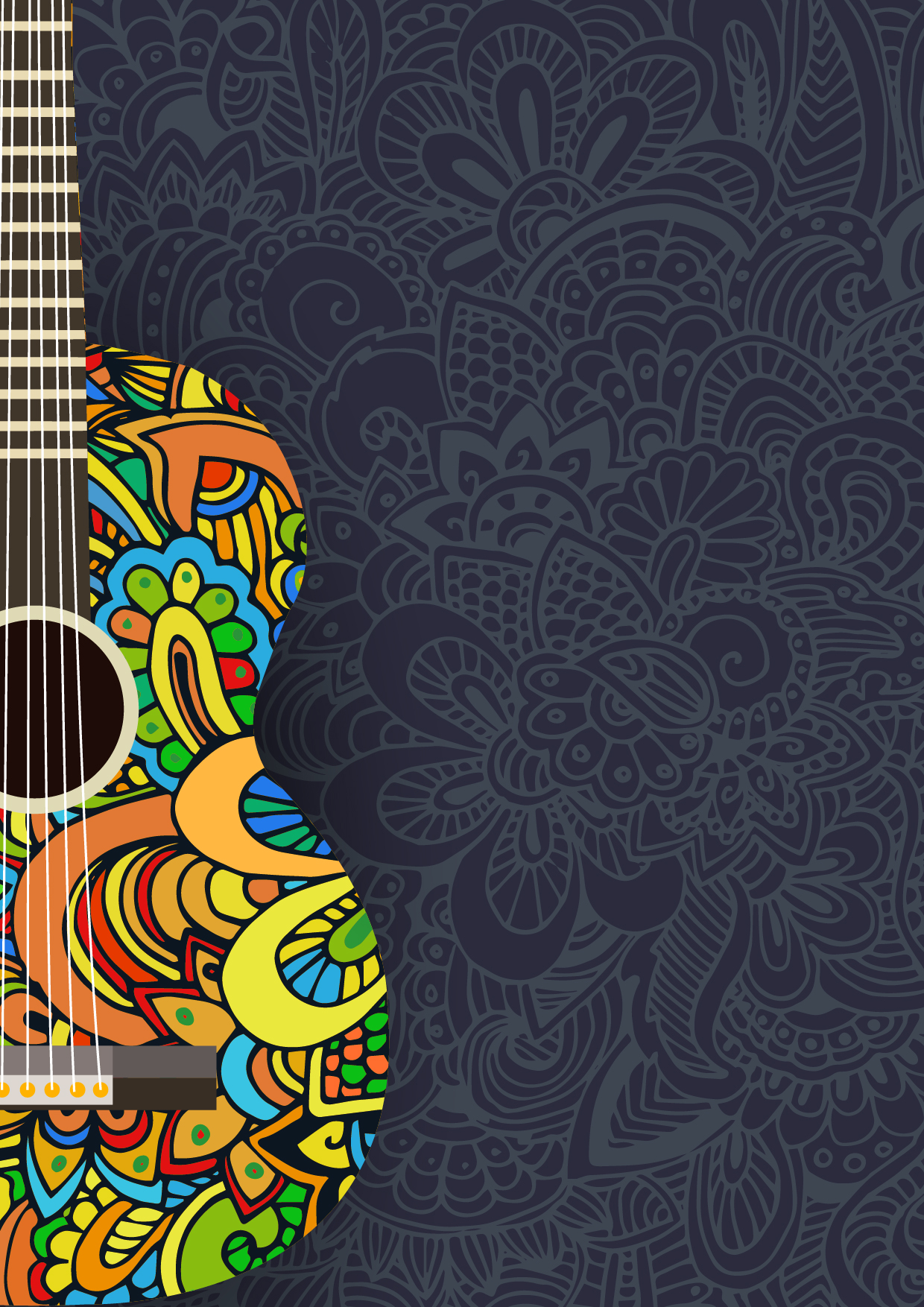 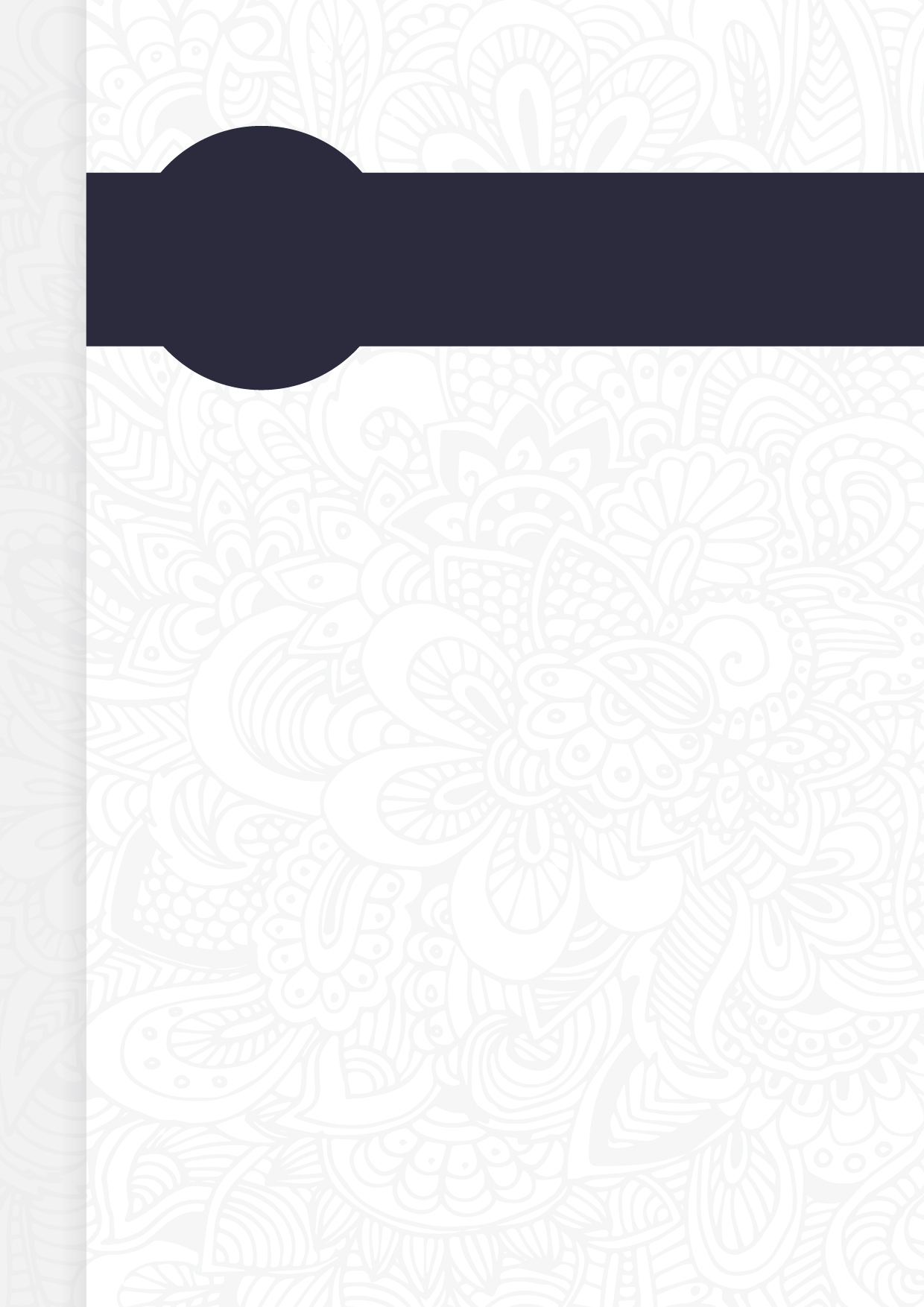 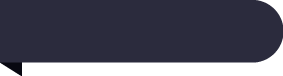 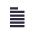 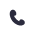 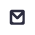 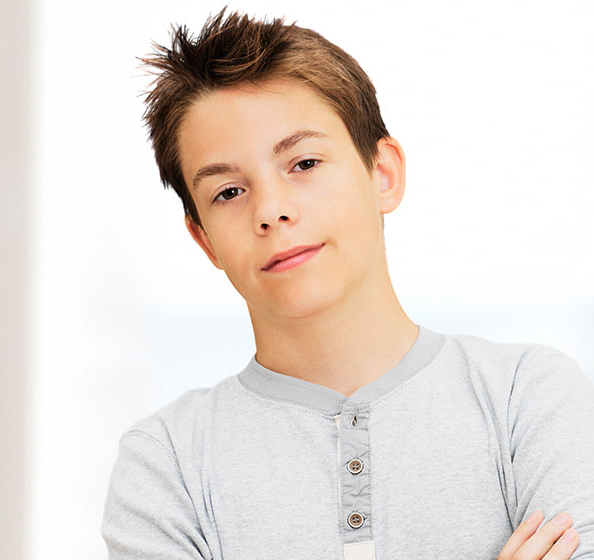 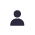 姓名：速写电话：18800000000邮箱：xxxxxx@xxx.com